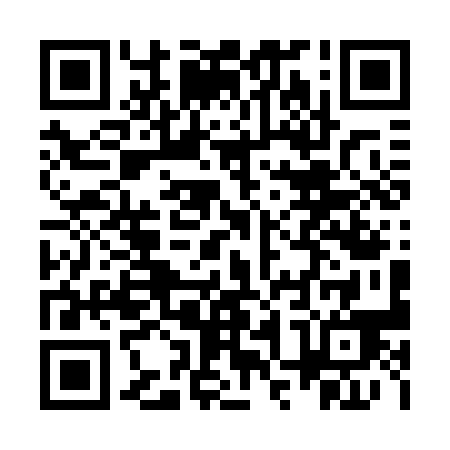 Ramadan times for Abstatt, GermanyMon 11 Mar 2024 - Wed 10 Apr 2024High Latitude Method: Angle Based RulePrayer Calculation Method: Muslim World LeagueAsar Calculation Method: ShafiPrayer times provided by https://www.salahtimes.comDateDayFajrSuhurSunriseDhuhrAsrIftarMaghribIsha11Mon4:584:586:4412:333:426:226:228:0212Tue4:564:566:4212:323:436:246:248:0413Wed4:544:546:4012:323:446:266:268:0514Thu4:514:516:3812:323:456:276:278:0715Fri4:494:496:3612:323:466:296:298:0916Sat4:474:476:3312:313:476:306:308:1017Sun4:454:456:3112:313:486:326:328:1218Mon4:424:426:2912:313:496:336:338:1419Tue4:404:406:2712:303:506:356:358:1620Wed4:384:386:2512:303:516:366:368:1721Thu4:354:356:2312:303:516:386:388:1922Fri4:334:336:2112:303:526:396:398:2123Sat4:304:306:1912:293:536:416:418:2324Sun4:284:286:1612:293:546:426:428:2425Mon4:264:266:1412:293:556:446:448:2626Tue4:234:236:1212:283:566:456:458:2827Wed4:214:216:1012:283:576:476:478:3028Thu4:184:186:0812:283:576:486:488:3229Fri4:164:166:0612:273:586:506:508:3430Sat4:134:136:0412:273:596:516:518:3531Sun5:115:117:021:275:007:537:539:371Mon5:085:087:001:275:017:547:549:392Tue5:065:066:571:265:017:567:569:413Wed5:035:036:551:265:027:577:579:434Thu5:005:006:531:265:037:597:599:455Fri4:584:586:511:255:048:008:009:476Sat4:554:556:491:255:048:028:029:497Sun4:534:536:471:255:058:038:039:518Mon4:504:506:451:255:068:058:059:539Tue4:474:476:431:245:078:078:079:5510Wed4:454:456:411:245:078:088:089:57